Гатчинское отделение Центра ГИМС ГУ МЧС России по Ленинградской области совместно с ВОСВОД просит разместить информацию «ВЫХОД НА ЛЕД ЗАПРЕЩЕН» на сайтах и организовать оповещение местного населения по громкой связи (у кого имеется), а также бегущей строкой на телевидение.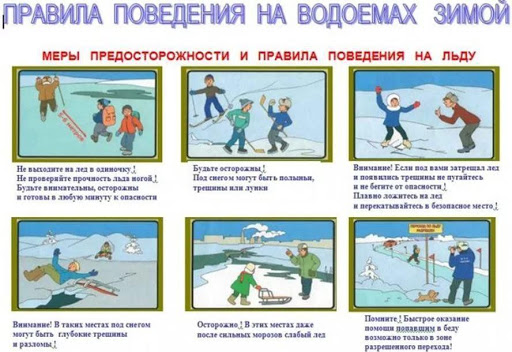 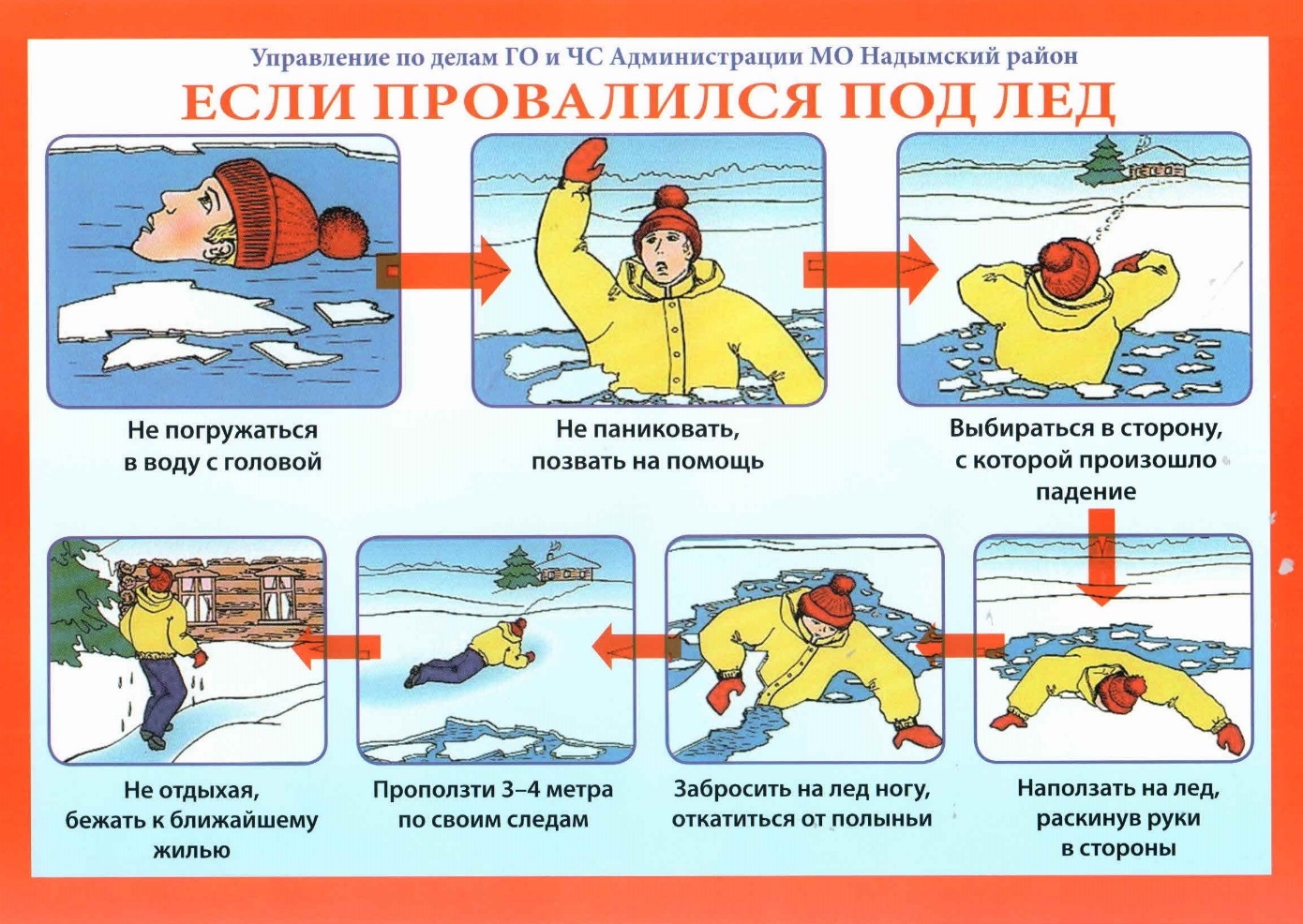 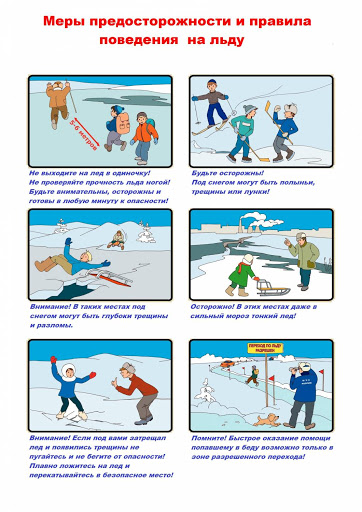 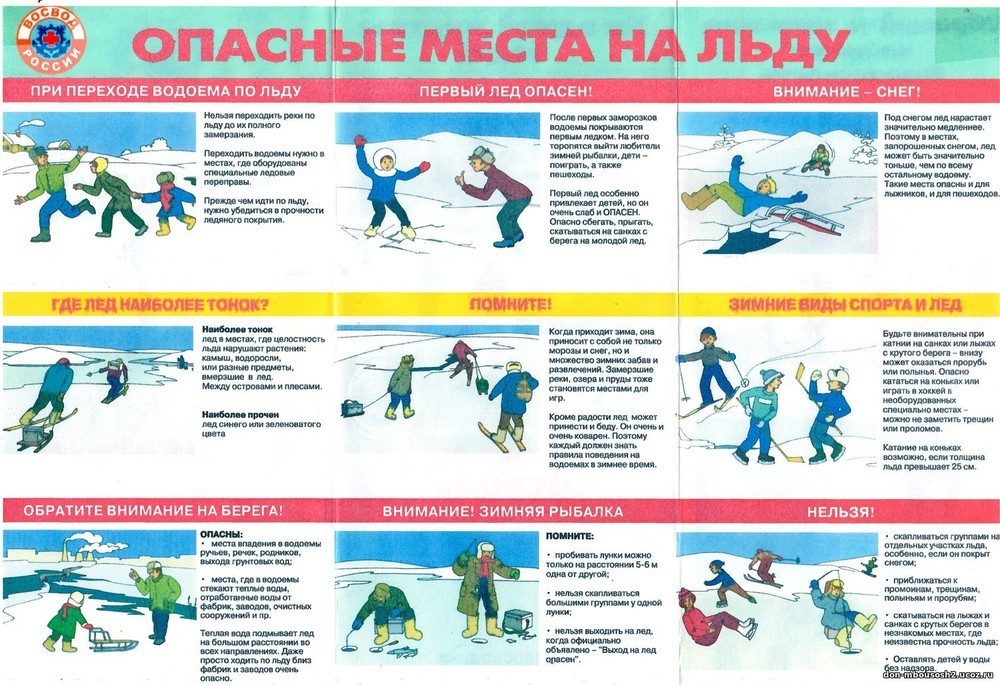 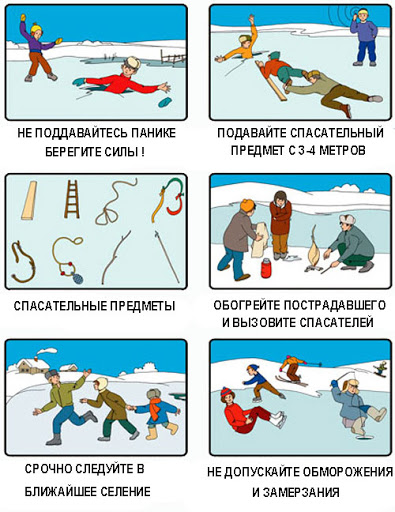 